Motiveringsrapport voor een mobiliteitshulpmiddelMotiveringsrapport voor een mobiliteitshulpmiddelMotiveringsrapport voor een mobiliteitshulpmiddelMotiveringsrapport voor een mobiliteitshulpmiddelMotiveringsrapport voor een mobiliteitshulpmiddelMotiveringsrapport voor een mobiliteitshulpmiddelMotiveringsrapport voor een mobiliteitshulpmiddelMotiveringsrapport voor een mobiliteitshulpmiddelMotiveringsrapport voor een mobiliteitshulpmiddelMotiveringsrapport voor een mobiliteitshulpmiddelMotiveringsrapport voor een mobiliteitshulpmiddelMotiveringsrapport voor een mobiliteitshulpmiddelMR versie 4 – 01 januari 2024/////////////////////////////////////////////////////////////////////////////////////////////////////////////////////////////////////////////////////////////////////////////////////////////////////////////////////////////////////////////////////////////////////////////////////////////////////////////////////////////////////////////////////////////////////////////////////////////////////////////////////////////////////////////////////////////////////////////////////////////////////////////////////////////////////////////////////////////////////////////////////////////////////////////////////////////////////////////////////////////////////////////////////////////////////////////////////////////////////////////////////////////////////////////////////////////////////////////////////////////////////////////////////////////////////////////////////////////////////////////////////////////////////////////////////////////////////////////////////////////////////////////////////////////////////////////////////////////////////////////////////////////////////////////////////////////////////////////////////////////////////////////////////////////////////////////////////////////////////////////////////////////////////////////////////////////////////////////////////////////////////////////////////////////////////////////////////////////////////////////////////////////////////////////////////////////////////////////////////////////////////////////////////////////////////////////////////////////////////////////////////////////////////////////////////////////////////////////////////////////////////////////////////////////////////////////////////////////////////////////////////////////////////////////////////////////////////////////////////////////////////////////////////////////////////////////////////////////////////////////////////////////////////////////////////////////////////////////////////////////////////////////////////////////////////////////////////////////////////////////////////////////////////////////////////////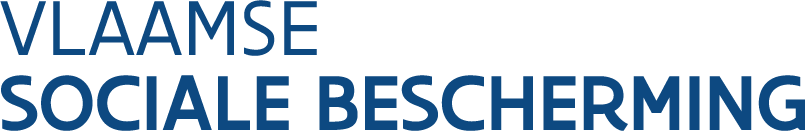 Departement Zorgwww.departementzorg.bewww.vlaamsesocialebescherming.beDepartement Zorgwww.departementzorg.bewww.vlaamsesocialebescherming.beDepartement Zorgwww.departementzorg.bewww.vlaamsesocialebescherming.beDepartement Zorgwww.departementzorg.bewww.vlaamsesocialebescherming.beDepartement Zorgwww.departementzorg.bewww.vlaamsesocialebescherming.beDepartement Zorgwww.departementzorg.bewww.vlaamsesocialebescherming.beDepartement Zorgwww.departementzorg.bewww.vlaamsesocialebescherming.beDepartement Zorgwww.departementzorg.bewww.vlaamsesocialebescherming.beDepartement Zorgwww.departementzorg.bewww.vlaamsesocialebescherming.beDepartement Zorgwww.departementzorg.bewww.vlaamsesocialebescherming.beDepartement Zorgwww.departementzorg.bewww.vlaamsesocialebescherming.beDepartement Zorgwww.departementzorg.bewww.vlaamsesocialebescherming.beDepartement Zorgwww.departementzorg.bewww.vlaamsesocialebescherming.beWaarvoor dient dit rapport?Dit rapport dient, naargelang de procedure, toegevoegd te worden bij een aanvraag voor een tegemoetkoming voor een mobiliteitshulpmiddel of aanpassingen.Wie vult dit rapport in?Het rapport dient ingevuld te worden door een orthopedisch technoloog mobiliteitshulpmiddelen.Aan wie bezorgt u dit rapport?Dit rapport wordt gevoegd bij de aanvraag voor een tegemoetkoming voor een mobiliteitshulpmiddel of aanpassingen en ingediend bij de zorgkas van de gebruiker.Waarvoor dient dit rapport?Dit rapport dient, naargelang de procedure, toegevoegd te worden bij een aanvraag voor een tegemoetkoming voor een mobiliteitshulpmiddel of aanpassingen.Wie vult dit rapport in?Het rapport dient ingevuld te worden door een orthopedisch technoloog mobiliteitshulpmiddelen.Aan wie bezorgt u dit rapport?Dit rapport wordt gevoegd bij de aanvraag voor een tegemoetkoming voor een mobiliteitshulpmiddel of aanpassingen en ingediend bij de zorgkas van de gebruiker.Waarvoor dient dit rapport?Dit rapport dient, naargelang de procedure, toegevoegd te worden bij een aanvraag voor een tegemoetkoming voor een mobiliteitshulpmiddel of aanpassingen.Wie vult dit rapport in?Het rapport dient ingevuld te worden door een orthopedisch technoloog mobiliteitshulpmiddelen.Aan wie bezorgt u dit rapport?Dit rapport wordt gevoegd bij de aanvraag voor een tegemoetkoming voor een mobiliteitshulpmiddel of aanpassingen en ingediend bij de zorgkas van de gebruiker.Waarvoor dient dit rapport?Dit rapport dient, naargelang de procedure, toegevoegd te worden bij een aanvraag voor een tegemoetkoming voor een mobiliteitshulpmiddel of aanpassingen.Wie vult dit rapport in?Het rapport dient ingevuld te worden door een orthopedisch technoloog mobiliteitshulpmiddelen.Aan wie bezorgt u dit rapport?Dit rapport wordt gevoegd bij de aanvraag voor een tegemoetkoming voor een mobiliteitshulpmiddel of aanpassingen en ingediend bij de zorgkas van de gebruiker.Waarvoor dient dit rapport?Dit rapport dient, naargelang de procedure, toegevoegd te worden bij een aanvraag voor een tegemoetkoming voor een mobiliteitshulpmiddel of aanpassingen.Wie vult dit rapport in?Het rapport dient ingevuld te worden door een orthopedisch technoloog mobiliteitshulpmiddelen.Aan wie bezorgt u dit rapport?Dit rapport wordt gevoegd bij de aanvraag voor een tegemoetkoming voor een mobiliteitshulpmiddel of aanpassingen en ingediend bij de zorgkas van de gebruiker.Waarvoor dient dit rapport?Dit rapport dient, naargelang de procedure, toegevoegd te worden bij een aanvraag voor een tegemoetkoming voor een mobiliteitshulpmiddel of aanpassingen.Wie vult dit rapport in?Het rapport dient ingevuld te worden door een orthopedisch technoloog mobiliteitshulpmiddelen.Aan wie bezorgt u dit rapport?Dit rapport wordt gevoegd bij de aanvraag voor een tegemoetkoming voor een mobiliteitshulpmiddel of aanpassingen en ingediend bij de zorgkas van de gebruiker.Waarvoor dient dit rapport?Dit rapport dient, naargelang de procedure, toegevoegd te worden bij een aanvraag voor een tegemoetkoming voor een mobiliteitshulpmiddel of aanpassingen.Wie vult dit rapport in?Het rapport dient ingevuld te worden door een orthopedisch technoloog mobiliteitshulpmiddelen.Aan wie bezorgt u dit rapport?Dit rapport wordt gevoegd bij de aanvraag voor een tegemoetkoming voor een mobiliteitshulpmiddel of aanpassingen en ingediend bij de zorgkas van de gebruiker.Waarvoor dient dit rapport?Dit rapport dient, naargelang de procedure, toegevoegd te worden bij een aanvraag voor een tegemoetkoming voor een mobiliteitshulpmiddel of aanpassingen.Wie vult dit rapport in?Het rapport dient ingevuld te worden door een orthopedisch technoloog mobiliteitshulpmiddelen.Aan wie bezorgt u dit rapport?Dit rapport wordt gevoegd bij de aanvraag voor een tegemoetkoming voor een mobiliteitshulpmiddel of aanpassingen en ingediend bij de zorgkas van de gebruiker.Waarvoor dient dit rapport?Dit rapport dient, naargelang de procedure, toegevoegd te worden bij een aanvraag voor een tegemoetkoming voor een mobiliteitshulpmiddel of aanpassingen.Wie vult dit rapport in?Het rapport dient ingevuld te worden door een orthopedisch technoloog mobiliteitshulpmiddelen.Aan wie bezorgt u dit rapport?Dit rapport wordt gevoegd bij de aanvraag voor een tegemoetkoming voor een mobiliteitshulpmiddel of aanpassingen en ingediend bij de zorgkas van de gebruiker.Waarvoor dient dit rapport?Dit rapport dient, naargelang de procedure, toegevoegd te worden bij een aanvraag voor een tegemoetkoming voor een mobiliteitshulpmiddel of aanpassingen.Wie vult dit rapport in?Het rapport dient ingevuld te worden door een orthopedisch technoloog mobiliteitshulpmiddelen.Aan wie bezorgt u dit rapport?Dit rapport wordt gevoegd bij de aanvraag voor een tegemoetkoming voor een mobiliteitshulpmiddel of aanpassingen en ingediend bij de zorgkas van de gebruiker.Waarvoor dient dit rapport?Dit rapport dient, naargelang de procedure, toegevoegd te worden bij een aanvraag voor een tegemoetkoming voor een mobiliteitshulpmiddel of aanpassingen.Wie vult dit rapport in?Het rapport dient ingevuld te worden door een orthopedisch technoloog mobiliteitshulpmiddelen.Aan wie bezorgt u dit rapport?Dit rapport wordt gevoegd bij de aanvraag voor een tegemoetkoming voor een mobiliteitshulpmiddel of aanpassingen en ingediend bij de zorgkas van de gebruiker.Waarvoor dient dit rapport?Dit rapport dient, naargelang de procedure, toegevoegd te worden bij een aanvraag voor een tegemoetkoming voor een mobiliteitshulpmiddel of aanpassingen.Wie vult dit rapport in?Het rapport dient ingevuld te worden door een orthopedisch technoloog mobiliteitshulpmiddelen.Aan wie bezorgt u dit rapport?Dit rapport wordt gevoegd bij de aanvraag voor een tegemoetkoming voor een mobiliteitshulpmiddel of aanpassingen en ingediend bij de zorgkas van de gebruiker.Waarvoor dient dit rapport?Dit rapport dient, naargelang de procedure, toegevoegd te worden bij een aanvraag voor een tegemoetkoming voor een mobiliteitshulpmiddel of aanpassingen.Wie vult dit rapport in?Het rapport dient ingevuld te worden door een orthopedisch technoloog mobiliteitshulpmiddelen.Aan wie bezorgt u dit rapport?Dit rapport wordt gevoegd bij de aanvraag voor een tegemoetkoming voor een mobiliteitshulpmiddel of aanpassingen en ingediend bij de zorgkas van de gebruiker.Luik A: identificatie van de gebruikerLuik A: identificatie van de gebruikerLuik A: identificatie van de gebruikerLuik A: identificatie van de gebruikerLuik A: identificatie van de gebruikerLuik A: identificatie van de gebruikerLuik A: identificatie van de gebruikerLuik A: identificatie van de gebruikerLuik A: identificatie van de gebruikerLuik A: identificatie van de gebruikerLuik A: identificatie van de gebruikerLuik A: identificatie van de gebruikerLuik A: identificatie van de gebruiker1Vul de gegevens in van de gebruiker waarvoor het motiveringsrapport wordt opgemaakt.Vul de gegevens in van de gebruiker waarvoor het motiveringsrapport wordt opgemaakt.Vul de gegevens in van de gebruiker waarvoor het motiveringsrapport wordt opgemaakt.Vul de gegevens in van de gebruiker waarvoor het motiveringsrapport wordt opgemaakt.Vul de gegevens in van de gebruiker waarvoor het motiveringsrapport wordt opgemaakt.Vul de gegevens in van de gebruiker waarvoor het motiveringsrapport wordt opgemaakt.Vul de gegevens in van de gebruiker waarvoor het motiveringsrapport wordt opgemaakt.Vul de gegevens in van de gebruiker waarvoor het motiveringsrapport wordt opgemaakt.Vul de gegevens in van de gebruiker waarvoor het motiveringsrapport wordt opgemaakt.Vul de gegevens in van de gebruiker waarvoor het motiveringsrapport wordt opgemaakt.Vul de gegevens in van de gebruiker waarvoor het motiveringsrapport wordt opgemaakt.Vul de gegevens in van de gebruiker waarvoor het motiveringsrapport wordt opgemaakt.Vul de gegevens in van de gebruiker waarvoor het motiveringsrapport wordt opgemaakt.voor- en achternaamvoor- en achternaamvoor- en achternaamstraat en nummerstraat en nummerstraat en nummerpostnummer en gemeentepostnummer en gemeentepostnummer en gemeentetelefoonnummertelefoonnummertelefoonnummere-mailadrese-mailadrese-mailadresrijksregisternummerrijksregisternummerrijksregisternummergeboortedatumgeboortedatumgeboortedatumdagmaandmaandjaarLuik B: identificatie van de orthopedisch technoloog mobiliteitshulpmiddelen en de ondernemingLuik B: identificatie van de orthopedisch technoloog mobiliteitshulpmiddelen en de ondernemingLuik B: identificatie van de orthopedisch technoloog mobiliteitshulpmiddelen en de ondernemingLuik B: identificatie van de orthopedisch technoloog mobiliteitshulpmiddelen en de ondernemingLuik B: identificatie van de orthopedisch technoloog mobiliteitshulpmiddelen en de ondernemingLuik B: identificatie van de orthopedisch technoloog mobiliteitshulpmiddelen en de ondernemingLuik B: identificatie van de orthopedisch technoloog mobiliteitshulpmiddelen en de ondernemingLuik B: identificatie van de orthopedisch technoloog mobiliteitshulpmiddelen en de ondernemingLuik B: identificatie van de orthopedisch technoloog mobiliteitshulpmiddelen en de ondernemingLuik B: identificatie van de orthopedisch technoloog mobiliteitshulpmiddelen en de ondernemingLuik B: identificatie van de orthopedisch technoloog mobiliteitshulpmiddelen en de ondernemingLuik B: identificatie van de orthopedisch technoloog mobiliteitshulpmiddelen en de ondernemingLuik B: identificatie van de orthopedisch technoloog mobiliteitshulpmiddelen en de onderneming2Vul de gegevens in van de orthopedisch technoloog mobiliteitshulpmiddelen.Vul de gegevens in van de orthopedisch technoloog mobiliteitshulpmiddelen.Vul de gegevens in van de orthopedisch technoloog mobiliteitshulpmiddelen.Vul de gegevens in van de orthopedisch technoloog mobiliteitshulpmiddelen.Vul de gegevens in van de orthopedisch technoloog mobiliteitshulpmiddelen.Vul de gegevens in van de orthopedisch technoloog mobiliteitshulpmiddelen.Vul de gegevens in van de orthopedisch technoloog mobiliteitshulpmiddelen.Vul de gegevens in van de orthopedisch technoloog mobiliteitshulpmiddelen.Vul de gegevens in van de orthopedisch technoloog mobiliteitshulpmiddelen.Vul de gegevens in van de orthopedisch technoloog mobiliteitshulpmiddelen.Vul de gegevens in van de orthopedisch technoloog mobiliteitshulpmiddelen.Vul de gegevens in van de orthopedisch technoloog mobiliteitshulpmiddelen.Vul de gegevens in van de orthopedisch technoloog mobiliteitshulpmiddelen.erkenningsnummererkenningsnummererkenningsnummervoor- en achternaamvoor- en achternaamvoor- en achternaam3Vul de gegevens in van de onderneming.Vul de gegevens in van de onderneming.Vul de gegevens in van de onderneming.Vul de gegevens in van de onderneming.Vul de gegevens in van de onderneming.Vul de gegevens in van de onderneming.Vul de gegevens in van de onderneming.Vul de gegevens in van de onderneming.Vul de gegevens in van de onderneming.Vul de gegevens in van de onderneming.Vul de gegevens in van de onderneming.Vul de gegevens in van de onderneming.Vul de gegevens in van de onderneming.naam van de ondernemingnaam van de ondernemingnaam van de ondernemingKBO nummerKBO nummerKBO nummerstraat en nummerstraat en nummerstraat en nummerpostnummer en gemeentepostnummer en gemeentepostnummer en gemeentetelefoonnummertelefoonnummertelefoonnummere-maile-maile-mail4Op advies van het Rolstoeladviesteam wordt gevraagd om de aanvraag voor te leggen aan de Bijzondere Technische Commissie voor:Op advies van het Rolstoeladviesteam wordt gevraagd om de aanvraag voor te leggen aan de Bijzondere Technische Commissie voor:Op advies van het Rolstoeladviesteam wordt gevraagd om de aanvraag voor te leggen aan de Bijzondere Technische Commissie voor:Op advies van het Rolstoeladviesteam wordt gevraagd om de aanvraag voor te leggen aan de Bijzondere Technische Commissie voor:Op advies van het Rolstoeladviesteam wordt gevraagd om de aanvraag voor te leggen aan de Bijzondere Technische Commissie voor:Op advies van het Rolstoeladviesteam wordt gevraagd om de aanvraag voor te leggen aan de Bijzondere Technische Commissie voor:Op advies van het Rolstoeladviesteam wordt gevraagd om de aanvraag voor te leggen aan de Bijzondere Technische Commissie voor:Op advies van het Rolstoeladviesteam wordt gevraagd om de aanvraag voor te leggen aan de Bijzondere Technische Commissie voor:Op advies van het Rolstoeladviesteam wordt gevraagd om de aanvraag voor te leggen aan de Bijzondere Technische Commissie voor:Op advies van het Rolstoeladviesteam wordt gevraagd om de aanvraag voor te leggen aan de Bijzondere Technische Commissie voor:Op advies van het Rolstoeladviesteam wordt gevraagd om de aanvraag voor te leggen aan de Bijzondere Technische Commissie voor:Op advies van het Rolstoeladviesteam wordt gevraagd om de aanvraag voor te leggen aan de Bijzondere Technische Commissie voor:Op advies van het Rolstoeladviesteam wordt gevraagd om de aanvraag voor te leggen aan de Bijzondere Technische Commissie voor:mobiliteitshulpmiddel opgenomen op de productlijstmobiliteitshulpmiddel opgenomen op de productlijstmobiliteitshulpmiddel opgenomen op de productlijstmobiliteitshulpmiddel opgenomen op de productlijstmobiliteitshulpmiddel opgenomen op de productlijstmobiliteitshulpmiddel opgenomen op de productlijstmobiliteitshulpmiddel opgenomen op de productlijstmobiliteitshulpmiddel opgenomen op de productlijstmobiliteitshulpmiddel opgenomen op de productlijstmobiliteitshulpmiddel opgenomen op de productlijstmobiliteitshulpmiddel opgenomen op de productlijstmobiliteitshulpmiddel opgenomen op de productlijstmobiliteitshulpmiddel NIET opgenomen op de productlijstmobiliteitshulpmiddel NIET opgenomen op de productlijstmobiliteitshulpmiddel NIET opgenomen op de productlijstmobiliteitshulpmiddel NIET opgenomen op de productlijstmobiliteitshulpmiddel NIET opgenomen op de productlijstmobiliteitshulpmiddel NIET opgenomen op de productlijstmobiliteitshulpmiddel NIET opgenomen op de productlijstmobiliteitshulpmiddel NIET opgenomen op de productlijstmobiliteitshulpmiddel NIET opgenomen op de productlijstmobiliteitshulpmiddel NIET opgenomen op de productlijstmobiliteitshulpmiddel NIET opgenomen op de productlijstmobiliteitshulpmiddel NIET opgenomen op de productlijstbijzondere aanpassingen opgenomen op de productlijstbijzondere aanpassingen opgenomen op de productlijstbijzondere aanpassingen opgenomen op de productlijstbijzondere aanpassingen opgenomen op de productlijstbijzondere aanpassingen opgenomen op de productlijstbijzondere aanpassingen opgenomen op de productlijstbijzondere aanpassingen opgenomen op de productlijstbijzondere aanpassingen opgenomen op de productlijstbijzondere aanpassingen opgenomen op de productlijstbijzondere aanpassingen opgenomen op de productlijstbijzondere aanpassingen opgenomen op de productlijstbijzondere aanpassingen opgenomen op de productlijstbijzondere aanpassingen NIET opgenomen op de productlijstbijzondere aanpassingen NIET opgenomen op de productlijstbijzondere aanpassingen NIET opgenomen op de productlijstbijzondere aanpassingen NIET opgenomen op de productlijstbijzondere aanpassingen NIET opgenomen op de productlijstbijzondere aanpassingen NIET opgenomen op de productlijstbijzondere aanpassingen NIET opgenomen op de productlijstbijzondere aanpassingen NIET opgenomen op de productlijstbijzondere aanpassingen NIET opgenomen op de productlijstbijzondere aanpassingen NIET opgenomen op de productlijstbijzondere aanpassingen NIET opgenomen op de productlijstbijzondere aanpassingen NIET opgenomen op de productlijstmobiliteitshulpmiddel maatwerk of innovatief product of product niet opgenomen op de productlijstmobiliteitshulpmiddel maatwerk of innovatief product of product niet opgenomen op de productlijstmobiliteitshulpmiddel maatwerk of innovatief product of product niet opgenomen op de productlijstmobiliteitshulpmiddel maatwerk of innovatief product of product niet opgenomen op de productlijstmobiliteitshulpmiddel maatwerk of innovatief product of product niet opgenomen op de productlijstmobiliteitshulpmiddel maatwerk of innovatief product of product niet opgenomen op de productlijstmobiliteitshulpmiddel maatwerk of innovatief product of product niet opgenomen op de productlijstmobiliteitshulpmiddel maatwerk of innovatief product of product niet opgenomen op de productlijstmobiliteitshulpmiddel maatwerk of innovatief product of product niet opgenomen op de productlijstmobiliteitshulpmiddel maatwerk of innovatief product of product niet opgenomen op de productlijstmobiliteitshulpmiddel maatwerk of innovatief product of product niet opgenomen op de productlijstmobiliteitshulpmiddel maatwerk of innovatief product of product niet opgenomen op de productlijstaanpassingen maatwerk of innovatief product of aanpassing niet opgenomen op de productlijstaanpassingen maatwerk of innovatief product of aanpassing niet opgenomen op de productlijstaanpassingen maatwerk of innovatief product of aanpassing niet opgenomen op de productlijstaanpassingen maatwerk of innovatief product of aanpassing niet opgenomen op de productlijstaanpassingen maatwerk of innovatief product of aanpassing niet opgenomen op de productlijstaanpassingen maatwerk of innovatief product of aanpassing niet opgenomen op de productlijstaanpassingen maatwerk of innovatief product of aanpassing niet opgenomen op de productlijstaanpassingen maatwerk of innovatief product of aanpassing niet opgenomen op de productlijstaanpassingen maatwerk of innovatief product of aanpassing niet opgenomen op de productlijstaanpassingen maatwerk of innovatief product of aanpassing niet opgenomen op de productlijstaanpassingen maatwerk of innovatief product of aanpassing niet opgenomen op de productlijstaanpassingen maatwerk of innovatief product of aanpassing niet opgenomen op de productlijstéénmalige bijkomende tegemoetkoming onderhoud en herstelling van het mobiliteitshulpmiddeléénmalige bijkomende tegemoetkoming onderhoud en herstelling van het mobiliteitshulpmiddeléénmalige bijkomende tegemoetkoming onderhoud en herstelling van het mobiliteitshulpmiddeléénmalige bijkomende tegemoetkoming onderhoud en herstelling van het mobiliteitshulpmiddeléénmalige bijkomende tegemoetkoming onderhoud en herstelling van het mobiliteitshulpmiddeléénmalige bijkomende tegemoetkoming onderhoud en herstelling van het mobiliteitshulpmiddeléénmalige bijkomende tegemoetkoming onderhoud en herstelling van het mobiliteitshulpmiddeléénmalige bijkomende tegemoetkoming onderhoud en herstelling van het mobiliteitshulpmiddeléénmalige bijkomende tegemoetkoming onderhoud en herstelling van het mobiliteitshulpmiddeléénmalige bijkomende tegemoetkoming onderhoud en herstelling van het mobiliteitshulpmiddeléénmalige bijkomende tegemoetkoming onderhoud en herstelling van het mobiliteitshulpmiddeléénmalige bijkomende tegemoetkoming onderhoud en herstelling van het mobiliteitshulpmiddeltegemoetkoming bij uitzonderlijke situatietegemoetkoming bij uitzonderlijke situatietegemoetkoming bij uitzonderlijke situatietegemoetkoming bij uitzonderlijke situatietegemoetkoming bij uitzonderlijke situatietegemoetkoming bij uitzonderlijke situatietegemoetkoming bij uitzonderlijke situatietegemoetkoming bij uitzonderlijke situatietegemoetkoming bij uitzonderlijke situatietegemoetkoming bij uitzonderlijke situatietegemoetkoming bij uitzonderlijke situatietegemoetkoming bij uitzonderlijke situatieandereandereandereandereandereandereandereandereandereandereandereanderespecificeer:specificeer:Luik C: MOBILITEITSHULPMIDDEL OF AANPASSINGEN OPGENOMEN IN DE PRODUCTLIJST VSBLuik C: MOBILITEITSHULPMIDDEL OF AANPASSINGEN OPGENOMEN IN DE PRODUCTLIJST VSBLuik C: MOBILITEITSHULPMIDDEL OF AANPASSINGEN OPGENOMEN IN DE PRODUCTLIJST VSBLuik C: MOBILITEITSHULPMIDDEL OF AANPASSINGEN OPGENOMEN IN DE PRODUCTLIJST VSBLuik C: MOBILITEITSHULPMIDDEL OF AANPASSINGEN OPGENOMEN IN DE PRODUCTLIJST VSB5OmschrijvingPrestatiecodeMotiveringMobiliteitshulpmiddelfabrikant:merk:type:Aanpassing onderste ledematenAanpassing bovenste ledematenAanpassing zithouding (zit-ruggedeelte)Aanpassing veiligheidAanpassing besturing/aandrijvingBijzondere aanpassingenZitkussen tegen doorzitwondenModulaire ziteenheidModulair rugsysteemElektronische hoepelondersteuning voor de manuele rolstoelLuik D: MOBILITEITSHULPMIDDEL OF AANPASSINGEN OF MAATWERK NIET OPGENOMEN IN DE PRODUCTLIJST VSB.Luik D: MOBILITEITSHULPMIDDEL OF AANPASSINGEN OF MAATWERK NIET OPGENOMEN IN DE PRODUCTLIJST VSB.Luik D: MOBILITEITSHULPMIDDEL OF AANPASSINGEN OF MAATWERK NIET OPGENOMEN IN DE PRODUCTLIJST VSB.Luik D: MOBILITEITSHULPMIDDEL OF AANPASSINGEN OF MAATWERK NIET OPGENOMEN IN DE PRODUCTLIJST VSB.Luik D: MOBILITEITSHULPMIDDEL OF AANPASSINGEN OF MAATWERK NIET OPGENOMEN IN DE PRODUCTLIJST VSB.6OmschrijvingMotiveringMotiveringMotiveringfabrikant:fabrikant:merk:merk:type:type:Aanpassing onderste ledematenAanpassing onderste ledematenAanpassing bovenste ledematenAanpassing bovenste ledematenAanpassing zithouding (zit-ruggedeelte)Aanpassing zithouding (zit-ruggedeelte)Aanpassing veiligheidAanpassing veiligheidAanpassing besturing/aandrijvingAanpassing besturing/aandrijvingBijzondere aanpassingenBijzondere aanpassingenAndere individuele aanpassingen of maatwerkAndere individuele aanpassingen of maatwerk